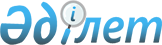 О внесении изменений и дополнений в некоторые решения Правительства Республики КазахстанПостановление Правительства Республики Казахстан от 6 сентября 2004 года N 936

      Правительство Республики Казахстан постановляет: 

      1. Утвердить прилагаемые изменения и дополнения, которые вносятся в некоторые решения Правительства Республики Казахстан. 

      2. Настоящее постановление вступает в силу со дня подписания.       Премьер-Министр 

      Республики Казахстан Утверждены          

постановлением Правительства 

Республики Казахстан     

от 6 сентября 2004 года N 936  

Изменения и дополнения, которые вносятся 

      в некоторые решения Правительства Республики Казахстан       1. Утратил силу постановлением Правительства РК от 20.07.2009 № 1102 (порядок введения в действие см. п. 3 ). 

      2. В постановлении  Правительства Республики Казахстан от 6 января 2000 года N 23 "О мерах по усилению контроля за деятельностью хозяйствующих субъектов, занятых сбором (заготовкой), хранением, переработкой и реализацией лома и отходов цветных и черных металлов" (САПП Республики Казахстан, 2000 г., N 1, ст. 8): 

      в пункте 2 слова "Агентством финансовой полиции Республики Казахстан" заменить словами "Агентством Республики Казахстан по борьбе с экономической и коррупционной преступностью (финансовая полиция)". 

      3. Утратил силу постановлением Правительства РК от 19.09.2009 № 1411.

      4. В постановлении  Правительства Республики Казахстан от 19 июня 2001 года N 839 "Об утверждении Плана мероприятий по реализации соглашений и договоренностей, достигнутых в ходе второго заседания Межправительственной казахстанско-литовской комиссии по торгово-экономическому сотрудничеству 4 апреля 2001 года в городе Вильнюсе (Литовская Республика)": 

      в пункте 3 слова "Министерству экономики и торговли Республики Казахстан" заменить словами "Министерству индустрии и торговли Республики Казахстан"; 

      в Плане мероприятий по реализации соглашений и договоренностей, достигнутых в ходе второго заседания Межправительственной казахстанско-литовской комиссии по торгово-экономическому сотрудничеству 4 апреля 2001 года в городе Вильнюсе (Литовская Республика), утвержденном указанным постановлением: 

      в графе "Ответственные за исполнение": 

      в строке, порядковый номер 2: 

      в подпунктах 1), 2) слова "Министерство экономики и торговли Республики Казахстан", "Министерства экономики и торговли Республики Казахстан" заменить соответственно словами "Министерство индустрии и торговли Республики Казахстан", "Министерства индустрии и торговли Республики Казахстан"; 

      в подпункте 3) слова "Министерство государственных доходов Республики Казахстан, Таможенный комитет Министерства государственных доходов Республики Казахстан, Агентство финансовой полиции Республики Казахстан" заменить словами "Министерство финансов Республики Казахстан, Агентство таможенного контроля Республики Казахстан, Агентство Республики Казахстан по борьбе с экономической и коррупционной преступностью (финансовая полиция)"; 

      в строке, порядковый номер 3, слова "Министерство экономики и торговли Республики Казахстан, Агентство Республики Казахстан по регулированию естественных монополий, защите конкуренции и поддержке малого бизнеса" заменить словами "Министерство индустрии и торговли Республики Казахстан, Агентство Республики Казахстан по регулированию естественных монополий и защите конкуренции"; 

      в строке, порядковый номер 7, слова "Агентство Республики Казахстан по регулированию естественных монополий, защите конкуренции и поддержке малого бизнеса, Министерство экономики и торговли Республики Казахстан," заменить словами "Министерство индустрии и торговли Республики Казахстан, Агентство Республики Казахстан по регулированию естественных монополий и защите конкуренции,"; 

      в строке, порядковый номер 10, слова "Министерство экономики и торговли Республики Казахстан", "Министерство государственных доходов Республики Казахстан, Таможенный комитет Министерства государственных доходов, Агентство финансовой полиции, Агентство Республики Казахстан по регулированию естественных монополий, защите конкуренции и поддержке малого бизнеса" заменить соответственно словами "Министерство индустрии и торговли Республики Казахстан", "Министерство финансов Республики Казахстан, Агентство таможенного контроля Республики Казахстан, Агентство Республики Казахстан по борьбе с экономической и коррупционной преступностью (финансовая полиция), Агентство Республики Казахстан по регулированию естественных монополий и защите конкуренции". 

      5. Утратил силу постановлением Правительства РК от 14.03.2009 № 327. 

      6. Утратил силу постановлением Правительства РК от 30.06.2011 № 742.

      7. Утратил силу постановлением Правительства РК от 05.05.2006 N 371.

      8. В постановлении  Правительства Республики Казахстан от 13 ноября 2003 года N 1141 "Об определении перечня государственных органов, ответственных за выполнение Соглашения о сотрудничестве по пресечению правонарушений в области интеллектуальной собственности" (САПП Республики Казахстан, 2003 г., N 43, ст. 465): 

      в пункте 1 слова "Агентство финансовой полиции Республики Казахстан" заменить словами "Агентство Республики Казахстан по борьбе с экономической и коррупционной преступностью (финансовая полиция)". 
					© 2012. РГП на ПХВ «Институт законодательства и правовой информации Республики Казахстан» Министерства юстиции Республики Казахстан
				